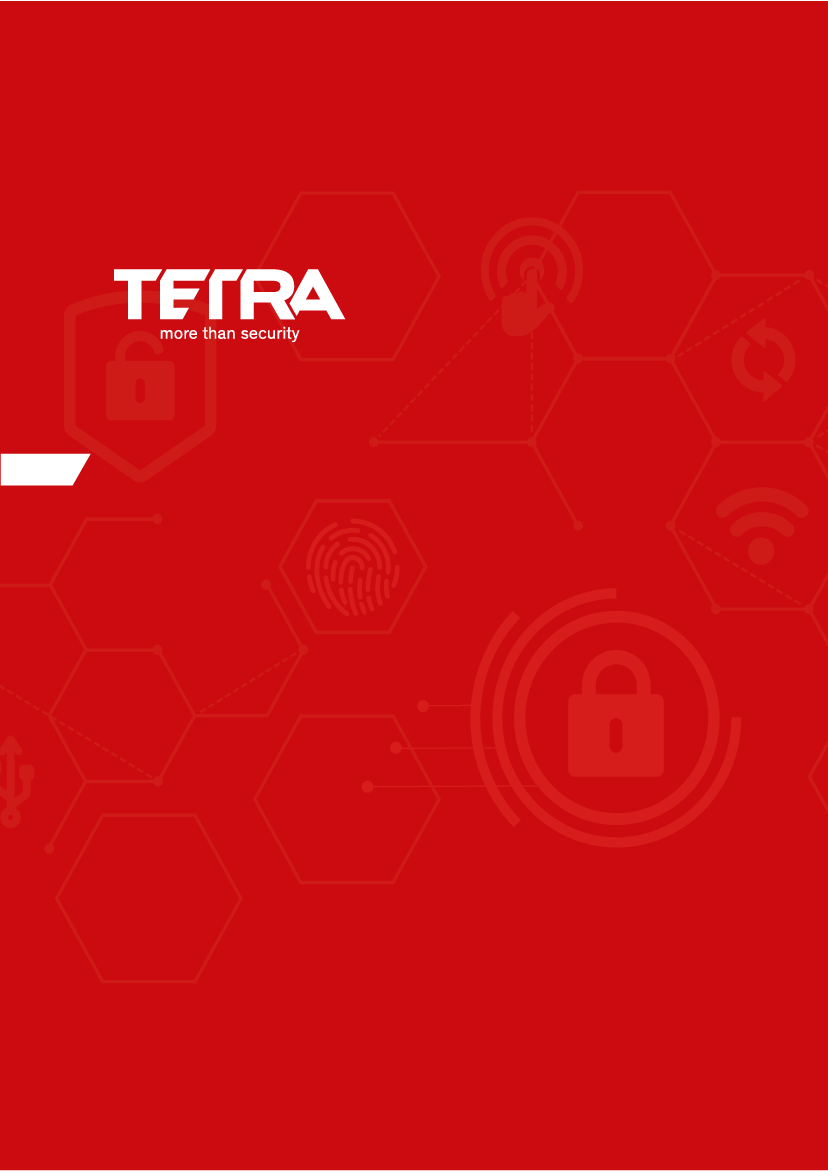 Penetrasyon testlerinde amaç sadece güvenlik açıklıklarını belirlemek değil, bu açıklıklar kullanılarak hedef sistemler üzerinde gerçekleştirilebilecek ek işlemlerin belirlenmesidir.White Box, Gray Box, Black Box olmak üzere genel kabul görmüş üç çeşit sızma testi vardır.Internet (Dış Ağ) Sızma TestiDış test olarak adlandırılan bu test hedef networke internet üzerinden gelebilecek olan saldırıların gerçek zamanlı simülasyonudur. Erişim profili internet olduğundan kötü niyetli kişilerin gerçekleştirdiği saldırıların en yaygın olduğu alandır, çalışmalar süresince siber saldırgan gözüyle sistemler tüm detaylarıyla incelenerek yetkili onayı dahilinde çıkan açıklıklar istismar edilerek sızma denemeleri gerçekleştirilir, verebileceği zararlar tespit edilerek raporlanır.Intranet (Yerel Ağ) ve Veri Tabanı Sızma Testiİç test olarak da bilinen bu test, hedef networke içeriden gelebilecek olan saldırıların gerçek zamanlı simülasyonudur. Şirket çalışanlarının ve/veya ağa dahil olan bir saldırganın vereceği zararlar çalışmalar süresince siber saldırgan gözüyle hedef sistemler tüm detaylarıyla incelenerek yetkili onayı dahilinde çıkan açıklıklar istismar edilir ve sızma denemeleri gerçekleştirilir, verebileceği zararlar tespit edilerek raporlanır.Kablosuz Ağ Güvenlik TestiKablosuz ağ güvenlik testi kablosuz ağların, erişim kontrollerinin, yapılandırmalarının ve kullanıcılarının davranışlarının değerlendirilmesi, parola kırma testleri, erişim sağlanan kablosuz ağlar üzerinden kurum ağına gerçekleştirilebilecek saldırıların test edilmesi, bulgu/çözüm önerilerinin raporlanması ve hizmet kapsamı dahilinde talep edildiğinde doğrulanması faaliyetlerini içeren güvenlik testlerinin gerçekleştirilmesidir.Web Uygulama Güvenlik TestiWeb Uygulama Güvenlik Testi hedef web uygulamasına gelebilecek olan içeriden veya dışarıdan saldırıların gerçek zamanlı simülasyonudur. Çalışmalar süresince siber saldırgan gözüyle hedef web uygulama evrensel olarak kabul görmüş metodolojiler kullanılarak incelenir yetkili onayı dahilinde çıkan açıklıklar istismar edilerek sızma denemeleri gerçekleştirilir, verebileceği zararlar tespit edilerek raporlanır.EKS/SCADA (Endüstriyel Kontrol Sistemleri) Güvenlik TestleriEndüstriyel kontrol sistemlerinde sızma testi, sistemin güvenlik açıklarını belirlemek, zayıf noktaları tespit etmek ve istenmeyen erişim girişimlerini önlemek için yapılan bir test sürecidir. Bu testler, ağ bağlantılarını, güncelleme eksikliklerini, zayıf parola politikalarını ve diğer potansiyel güvenlik açıklarını değerlendirir. Ayrıca, yetkisiz erişim girişimlerini simüle ederek sistemin güvenlik düzeyini değerlendirir ve önlem alınması gereken alanları belirler.Sosyal Mühendislik ve Son Kullanıcı Farkındalık TestiBu test "Güvenlik zincirindeki en zayıf halka’nın bulunması ve bu yol ile sistemlere sızıntı sağlanacak mı sorusunun cevabının bulunması amacıyla internet üzerinden belirlenen kullanıcı listesine senaryo dahilinde sahte bir e-mail gönderilerek mail içerisinde bulunan bağlantı yoluyla kullanıcıları sahte sayfaya yönlendirerek bilgiler girmesi istenmektedir.Servis Dışı Bırakma (DOS/DDOS) TestiBu testte hedef sisteme yönelik dışardan gelebilecek olan servis dışı bırakma saldırıları belirli bir süre dahilinde en yaygın kullanılan atak yöntemleri ile test edilir.Mobil Uygulama Güvenlik TestiMobil Uygulama Güvenlik Testi hedef mobil uygulamasına gelebilecek olan saldırıları simüle eder. Bu test hackerların yaptığı gerçek saldırıları göz önünde bulundurarak, verecebilecekleri zararları tespit ederek raporlar.Kaynak Kod AnaliziTest SüreciTestler Sırasında Uygulanacak MetodolojiTETRA Güvenlik Değerlendirmesi Raporu hazırlanırken konu hakkındaki uluslararası standartlar incelenmiş ve azami ölçüde faydalanılmıştır. OWASP Testing Guide v3, OSSTM, ISSAF, NIST, Gerçekleştirilen testler uluslararası standart ve yönetmeliklere (ISO/IEC 27001, ISAE 3402, NIST, PCI DSS, SoX, SAS 70) tam uyumlu dur.Gerçekleştirilecek sızma testine ilişkin detaylar aşağıda yer almaktadır.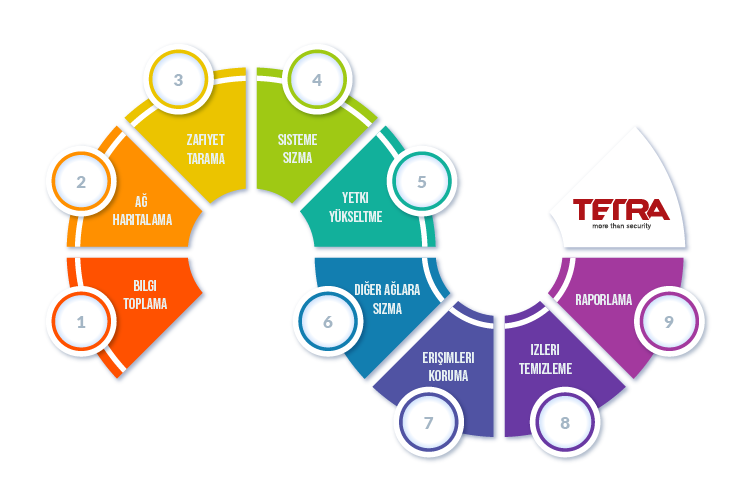 Bilgi Toplama AşamasıBilgi toplama kapsamlı bir güvenlik değerlendirmesi yapabilmek için hedef hakkında olası tüm bilgileri toplamak için kullanılan evredir. İnternet üzerinden teknik (whois/dns sorguları) ve teknik olmayan (arama motorları, haber grupları, e-posta listeleri sosyal ağlar vb.) yöntemler kullanılarak, hedef şirket veya sistem hakkında bilgi sağlanabilir. Bu safhanın amacı mümkün olan her saldırı yolunu keşfederek hedef ve uygulamalarının kapsamlı bir görünümünü elde etmektir. Bu sayede hedef üzerinde bilgi güvenliğiyle ilgili her vektörün test edilebilmesine olanak sağlanır. Bu adım metodolojinin genellikle göz ardı edilen ilk ve en önemli adımlarından biridir. Diğer tüm aşamalarda olabildiğince kapsamlı ilerlenmesini sağlar. Ağ Topolojisi Çıkarma AşamasıBirinci bölümün ardından hedefle ilgili tüm olası bilgiler edinildiğinde, hedef network ve kaynaklarını analiz etmek için daha teknik bir yaklaşım uygulanır. Network haritalama aktif bir bilgi toplama aşamasıdır. Bu evrede amaç; hedef sistemin muhtemel bir network topolojisinin üretmek ve network yapısının detaylandırılmasıdır. Bu aşamada;  hedef sistem üzerinde port ve servis taraması, açık sistemlerin belirlenmesi, açık sistemler üzerindeki açık portların ve servislerin belirlenmesi, sistemler üzerinde hangi işletim sistemlerinin ve servislerin çalıştığının belirlenmesi, işletim sistemlerine, servislere ve uygulamalara ait versiyon bilgilerinin tespiti, sistemlerde kullanılan donanım/yazılımların ve versiyonlarının tespit edilmesi, Router, Firewall, IPS gibi ağ cihazlarının tespiti gerçekleştirilerek detaylı bir network haritası çıkarılır. Network haritalama bilgi toplama aşamasından elde edilen bilgilerin doğrulanmasına yardımcı olarak, hedef sistemler ile ilgili daha detaylı bilgi elde edilmesini sağlayacaktır.Enumerating AşamasıBu aşamada bir önceki adımda canlı olduğu tespit edilen sistemler üzerinde TCP/UDP port tarama işlemi gerçekleştirilir. Açık olduğu tespit edilen portları hangi servislerin kullandığı, bu servislerin hangi üreticiye ait servisler olduğu, versiyonları gibi bilgiler “banner grabbing” olarak adlandırılan yöntem ile öğrenilir ve manuel testler ile bu bilgilerin doğruluğundan emin olunduktan sonra bu bilgiler ışığında zafiyet veritabanları taranır ve bilinen zafiyetler sonraki aşamalarda kullanılmak üzere not alınır.  Tespit edilen canlı sistemler içinde router, switch gibi aktif ağ cihazlarının yer alması durumunda bu cihazlar üzerinde çalışan işletim sistemleri, bu işletim sistemlerinin versiyonları, bu cihazlar üzerindeki servisler, yönlendirme protokolleri, yönetimsel amaçlı servisler ve versiyonları tespit edilmeye çalışılır ve bu bilgiler ışığında zafiyet veritabanında inceleme yapılarak sonraki aşamalarda kullanılmak üzere not alınır. Ayrıca bu cihazlar üzerinde koşan gereksiz servislerin, ön-tanımlı kullanıcı adı veya şifre bilgilerinin ya da yönetim için kullanılan güvensiz protokollerin tespiti halinde bu zafiyetler yapılandırma problemleri başlığı altında rapora yansıtılır.Zafiyet Tarama AşamasıHedef sisteme ait bilgi toplama ve network haritasının çıkarılmasının ardından, elde edilen bilgiler değerlendirilerek zafiyet analizi gerçekleştirilir. Bu aşamanın amacı, daha önce elde edilen bilgileri kullanarak zafiyetlerin varlığını teknik olarak değerlendirmektir. Zafiyet tanımlaması; network, sunucular, uygulamalar ve diğer bileşenlerdeki zafiyetleri bulmak için elde edilen verileri, çıkarılan network topolojisini değerlendirerek gerçekleştirilen güvenlik denetimini bir adım ileriye taşır. Bu aşamada hedef sisteme zarar vermeyecek şekilde zafiyetleri tanımlamak ve tanımlanan zafiyetleri bilinen istismarlarla sömürmek için çeşitli otomatize zafiyet tarama araçlarıyla taramalar gerçekleştirilebilir. Zafiyet tarama araçlarının ayarları ön tanımlı olarak kullanılmamakta ve hedef sisteme göre yapılandırma sağlanmaktadır. Tarama sonuçları Sızma Testi Uzmanı tarafından değerlendirilerek false positive ve false negatif sonuçlar elenmektedir. Zafiyet tanımlaması ve analizi sonucunda hedef sisteme sızma yolları ve senaryoları belirlenmektedir.Hak Elde Etme AşamasıZafiyet analizi sonrası tanımlanan zafiyetler istismar edilmeye çalışılarak, hedef sistem ve güvenliği üzerinde denemeler gerçekleştirilir. Hedef sistem üzerindeki güvenlik önlemlerini aşılarak erişim elde edilmeye ve erişim mümkün olduğunca bağlantı (reverse, bind) sağlanmaya çalışılır. Tanımlanan zafiyetlerin istismarı için uygun PoC kodları/araçları kullanılarak veya yazılarak hedef sistem üzerinden testler gerçekleştirilir. İstismar için kullanılacak olan exploit halka açık kaynaklardan elde edilmişse hedef sistem üzerinde kullanılmadan önce klonlanmış ortamında test edilmekte ve hedef sisteme zarar verilecek işlemlerden kaçınılmaktadır.Hak Yükseltme AşamasıErişim kazanmak bir sızma testinin odak noktasını oluşturur. Tanımlanan zafiyetler istismar edilerek hedef sistem üzerin de erişim elde edilmeye çalışılır. Erişim elde etmek için hedef sistem üzerinde tespit edilen servislerde kullanıcı adı/parola kombinasyonlarının keşfi, sistem hesaplarına yönelik boş veya varsayılan parolaların bulunması, kullanılan uygulama ve donanım cihazlarının varsayılan ayarlarda bulunması gibi zafiyetler istismar edilebilir. Hedef sisteme düşük yetkilerle dahi olsa erişim sağlandıktan sonra hak ve yetki yükseltilmeye çalışılır. Hak ve yetki yükseltmek için erişilen hesap üzerinden çeşitli exploitler denenerek root, administrator, SYSTEM gibi yetkili kullanıcı profiline geçilmeye çalışılır.Başka Sistemlere Sızma AşamasıErişim yapılan sistemlerden şifreli kullanıcı bilgilerinin alınarak daha hızlı bir ortamda denenmesi. Sızılan sistemde zehirleme araçları çalıştırılabiliyorsa ana sisteme erişim yapan diğer kullanıcı/sistem bilgilerinin elde edilmesi. Sistemde bulunan çevresel değişkenler ve çeşitli network bilgilerinin kaydedilerek sonraki süreçlerde kullanılması.Sistemde Kalıcı Olma AşamasıSisteme girildiğinin başkaları tarafından belirlenmemesi için bazı önlemlerin alınmasında fayda vardır. Test süresince yetkili sistemler üzerine arka kapılar yerleştirilmesi, fark edilmeyecek şekilde yetkili hesaplar tanımlanması gibi aşamalardır.Temizlik AşamasıHedef sistemlere bırakılmış arka kapılar, test amaçlı scriptler, sızma testleri için eklenmiş tüm veriler not alınarak test bitiminde sistem akışını tamamıyla eski haline getirmeyi hedefleyen aşamadır.Web Uygulama Güvenlik TestleriKapsam dahilinde kurumun internet ve intranet ortamında yayın yapan web sunucuları ve web uygulamaları test edilir. Web uygulamalarının aşağıdaki zafiyet türlerine göre dayanıklılığı tespit edilmeye çalışır. Kapsam dahilinde, internet bankacılığı, banka kurumsal sayfası gibi dışarı yayın yapan sunucu ve uygulamalar öncelikle test edilerek zafiyetler tespit edilmeye çalışır.Bilgi Toplama (Information Gathering) Spider, Robots, Crawlers Search Engine Discovery/Reconnaissance (Arama Moturu Keşfi ve Arama Motorunun Kötüye Kullanımı)Identify Application Entry Points (Uygulama Girdi Noktalarının Tespiti)Web Application Fingerprint (Uygulama İzlerinin Tespiti)Application Discovery (Uygulamanın Keşfi ve Haritalama)Analysis of Error Codes (Hata Kodlarının Analizi)Yapılandırma Yönetimi Testleri (Configuration Management Testing)SSL/TLS TestingDB Listener TestingInfrastructure Configuration Management Testing (Altyapı Yapılandırma Yönetimi Testi)Application Configuration Management Testing (Uygulama Yapılandırma Yönetimi Testi)Testing for File Extensions Handling (Dosya Uzantılarını İşleme Testi)Old, Backup and Unreferenced Files (Eski, Yedeklenen ve Referanslanmayan Dosya Testleri)Infrastructure and Application Admin Interfaces (Altyapı ve Uygulama Yönetim Paneli Testi)Testing for HTTP Methods and XST (HTTP ve XST Metod Testleri)Yetkilendirme TestleriCredentials Transport Over an Encrypted Channel (Kimlik Bilgilerinin Şifreli Kanallar Üzerinden Taşınması Testleri)Testing for User Enumeration (Kullanıcı Hesaplarının Tespitine Yönelik Testler)Testing for Guessable (Dictionary) User Account (Kullanıcı Hesaplarına Yönelik Sözlük Saldırıları)Brute Force Testing (Kaba Kuvvet Testi)Testing for Bypassing Authentication Schema (Kimlik Doğrulama Şemasını Atlatma Testleri)Testing for Vulnerable Remember Password and PWD Reset (Savunmasız Parola Hatırlatma ve Parola Sıfırlama Testi)Testing for CAPTCHATesting Multiple Factors Authentication (Çok Faktörlü Kimlik Doğrulama Testi)Oturum Yönetimi TestleriTesting for Session Management Schema (Oturum Yönetimi Şeması Testi)Testing for Cookies Attributes (Çerez Niteliklerinin Testi)Testing for Session Fixation (Sabit Oturum Testi)Testing for CSRF (CSRF – Siteler Arası İstek Sahteciliği Testi)Kimlik Doğrulama TestleriTesting for Path Traversal (Dizin Gezinme Testi)Testing for Bypassing Authorization Schema (Yetki Şemasını Atlatma Testi)Testing for Privilege Escalation (Hak ve Yetki Yükseltme Testi)Veri Değerlendirme TestleriXSS (Cross Site Scripting-Çapraz Site Betik Yönlendirme) TestleriReflected XSSStored XSSDOM Based XSSSQL InjectionPath InjectionLDAP InjectionCode ExecutionOS Code Executionİstemci Tarafı Sızma TestleriGerçekleştirilecek denetimlerde “İstemci Tarafı Sızma Testleri” kapsamında istemcilerin yapılandırmaları incelenerek mantık hataları ve eksiklikleri kontrol edilmektedir.Servis Dışı Bırakma TestleriBu kapsamda gerçekleştirilecek testler ile penetrasyon testi kapsamındaki sunucuların ve servislerin olası servis dışı bırakma saldırılarına karşı ne kadar korunaklı oldukları tespit edilmeye çalışılır. Kontrollü bir şekilde gerçekleştirilecek bu servis bırakma saldırıları hem uygulama katmanında hem de network katmanında yapılır.Veritabanı Zafiyet TestleriBu test adımında veritabanlarına özel güvenlik taramaları gerçekleştirilir. Yapılan zafiyet taramaları sırasında veritabanları üzerindeki varsayılan konfigürasyondan kaynaklı zafiyetlerden eksik güncellemelere, ön tanımlı şifrelerin tespitine kadar birçok Veritabanı sistemlerine özel açıklıklar tespit edilebilmektedir.Kablosuz Ağ Sızma Testleri Opsiyonel olarak sunulan bu test adımında kapsamındaki wireless sistemleri için asgari aşağıdaki güvenlik denetimleri gerçekleştirilir.WLAN Şifre Tespiti ve Şifre KırmaWLAN Dinleme ve Araya GirmeWLAN Zayıflık TaramaWLAN Yapılandırma KontrolüEKS/SCADA (Endüstriyel Kontrol Sistemleri) Güvenlik TestleriBilgi Toplama: Hedeflenen EKS/SCADA sistemleri hakkında ayrıntılı bilgi toplanır. Bu adımda, ağ altyapısı, kullanılan teknolojiler, sistem bileşenleri, bağlantı noktaları, erişim yönetimi ve güvenlik politikaları gibi bilgiler analiz edilir.Tehdit Modellemesi: Sistemdeki potansiyel tehdit senaryoları belirlenir ve bunların etkileri değerlendirilir. Bu adımda, saldırganların nasıl bir saldırı düzenleyebileceği, hedeflenen zayıf noktalar ve olası etkileri üzerine odaklanılır.Zayıf Nokta Tespiti: Sistemdeki güvenlik açıkları ve zayıf noktalar belirlenir. Bu adımda, ağ taraması, güvenlik açığı taraması ve konfigürasyon denetimleri gibi teknikler kullanılarak potansiyel riskler ve eksiklikler tespit edilir.Yetkilendirme ve Erişim Kontrolü Analizi: Sistemdeki yetkilendirme mekanizmaları, parola politikaları ve erişim kontrolü yöntemleri analiz edilir. Bu adımda, güçlü şifreleme, iyi parola yönetimi uygulamaları ve gereksiz erişim izinlerinin kaldırılması gibi önlemler üzerinde durulur.Saldırı Simülasyonu: Sistemde saldırı senaryoları simüle edilir. Bu adımda, saldırganların hedef sistemlere nasıl sızabileceği veya hizmeti kesintiye uğratabileceği gibi durumlar modellenir. Bu sayede, sistemin güvenlik önlemlerinin ne kadar etkili olduğu değerlendirilir.Raporlama ve Öneriler: Sızma testi sonuçları detaylı bir rapor haline getirilir. Bu raporda, tespit edilen güvenlik açıkları, zayıf noktalar ve riskler ayrıntılı olarak açıklanır. Ayrıca, bu açıkları gidermek için öneriler ve iyileştirme adımları sunulur.EKS/SCADA güvenlik testleri, endüstriyel kontrol sistemlerinin güvenliğini değerlendirmek, potansiyel riskleri belirlemek ve önleyici önlemler almak için önemli bir adımdır. RaporlamaGerçekleştirilen güvenlik denetiminden sonra takip eden 10 (on) iş günü içerisinde yapılan testlerin tamamının tek rapor sureti olmak üzere hazırlanarak parola korumalı durumda kuruma e-posta yolu ile teslim edilir. Teslim edilecek rapor aşağıdakileri içerir;Gerçekleştirilen güvenlik denetim çalışmasına ve bulgulara ilişkin yönetici özetiTest sırasında tespit edilen zafiyetlerin kritiklik seviyelerini, hangi sistemlerde bu zafiyete rastlandığını gösteren ve zafiyeti ortadan kaldırmaya yönelik çözüm önerilerinin bulunduğu zafiyet kimlik kartlarıKategori şekilde Risk Seviyesi Özet Dağılımını içeren tablolamaTeslim edilecek raporların yanında zafiyetlerin giderilip giderilmediğinin takibini kolaylaştırmak adına tespit edilen zafiyetlerin ve bu zafiyetlerin bulunduğu sistemlerin bilgisinin yer aldığı bir Excel dokümanı kuruma verilir ve doğrulama denetiminde bu dokümandaki bilgiler baz alınır. Kurum onayı ile doğrulama denetimine kadar gerçeleştirilen sızma testi raporu saklanmaktadır. Doğrulama testi sonrası ise geri getirilemez şekilde temizlenmektedir.SunumRaporların tesliminden sonra istenmesi halinde kurum personeline, gerçekleştirilen sızma testine ilişkin özet mahiyetinde bir sunum yapılır. Bu sayede kurum personeli, sızma testini gerçekleştiren uzmanlarımızla test ile ilgili görüş alışverişinde bulunabilme imkânı kazanırlar.Test Talep BilgileriTest Talep BilgileriKurum / Firma Ünvanıİlgili Kişiİlgili Kişi Ünvanıİletişim Bilgileri Test Ekibi Test Ekibi Kurum / Firma ÜnvanıTETRA SİBER GÜVENLİKİlgili Kişiİlgili Kişi Ünvanıİletişim Bilgileri Test TürleriTest TürleriWhite Box (Beyaz Kutu) TestleriGüvenlik testi ekibi, sistemin kendisi ve arka planda çalışan ilave teknolojiler hakkında tam bilgi sahibidir. Black Box tekniğine göre kurum ve firmaya daha büyük fayda sağlar. Hata ve zafiyetleri bulmak kolaylaşacağından bunlara tedbir alınma süresi de azalacaktır. Sistemin zarar görme riski çok azdır.Gray Box (Gri Kutu) TestleriGüvenlik testi ekibi, bu yaklaşımda, sistem ile ilgili bilgileri kısmen bilgi sahibidir. Örneğin; IP adres listesi, sunucu sistem ile ilgili versiyon bilgisi vb. Bilgiler güvenlik testi yapacak ekibe önceden sağlanır. Black Box yaklaşımına göre daha kısa zaman alır. Kontrolü ve testi istenen IP adresleri belli olduğundan sistemin, istem dışı zarar görme ihtimali de azalmış olur.Black Box (Siyah Kutu) TestleriGüvenlik testi ekibi, bu yaklaşımda, başlangıçta güvenlik testi yapılacak sistemle ilgili bir bilgi yoktur. Tamamen bilinmeyen bir sistem ile ilgili bilgi toplanacak ve testler yapılacaktır. Bu yöntemde test ekibinin sistem ile ilgili bilgi düzeyi hiç olmadığından, yanlışlıkla sisteme zarar verme ihtimalleri de yüksektir. Bilgi toplama safhası oldukça zaman alır. Süre bakımından en uzun süren yaklaşım tarzıdır.Talep Edilen Hizmetler Internet (Dış Ağ) Sızma Testi Intranet (Yerel Ağ) ve Veri Tabanı Sızma Testi Kablosuz (Wireless) Ağ Zafiyet Testi Web Uygulama Güvenlik Testi Sosyal Mühendislik ve Son Kullanıcı Farkındalık Testi Servis Dışı Bırakma (DOS/DDOS) Testi Mobil Uygulama Güvenlik Testi EKS/SCADA (Endüstriyel Kontrol Sistemleri) Güvenlik Testleri Kaynak Kod AnaliziInternet (Dış Ağ) Sızma TestiInternet (Dış Ağ) Sızma TestiInternet (Dış Ağ) Sızma TestiInternet (Dış Ağ) Sızma TestiInternet (Dış Ağ) Sızma TestiTest Edilecek IP/SUBNET BilgileriTest Edilecek Domain (Alan Adı) Bilgisi[Sub Domain (Alt Alan Adı) ile birlikte]DMZ Alanında Bulunan Sunucu SayısıTest Edilecek Sunucu BilgileriWeb Sunucu:DNS Sunucu: DNS Sunucu: Firewall/VPN:Test Edilecek Sunucu BilgileriMail Sunucu: FTP Sunucu:FTP Sunucu:Diğer:Mail Sunucusu LokasyonWeb Sunucusu LokasyonIntranet (Yerel Ağ) ve Veri Tabanı Sızma TestiIntranet (Yerel Ağ) ve Veri Tabanı Sızma TestiIntranet (Yerel Ağ) ve Veri Tabanı Sızma TestiIntranet (Yerel Ağ) ve Veri Tabanı Sızma TestiIntranet (Yerel Ağ) ve Veri Tabanı Sızma TestiIntranet (Yerel Ağ) ve Veri Tabanı Sızma TestiIntranet (Yerel Ağ) ve Veri Tabanı Sızma TestiIntranet (Yerel Ağ) ve Veri Tabanı Sızma TestiTest Edilecek Sunucu BilgileriSunucu: Sunucu: DNS Sunucu:DNS Sunucu:DNS Sunucu:Firewall/VPN: Firewall/VPN: Test Edilecek Sunucu BilgileriMail SunucuMail SunucuSFTP Sunucu:SFTP Sunucu:SFTP Sunucu:Veri Tabanı:Veri Tabanı:Test Edilecek Sunucu BilgileriDomain Controller:Domain Controller:Router/Switch:Router/Switch:Router/Switch:Diğer:Diğer:Veritabanı SistemleriTest Edilecek Toplam Sunucu Sayısı(Fiziksel + Sanal Sunucu)(Kurumun burada verdiği bilgiler fiyat çalışması için önemlidir; istemci, sunucu, dmz, cihaz, vs..)(Kurumun burada verdiği bilgiler fiyat çalışması için önemlidir; istemci, sunucu, dmz, cihaz, vs..)(Kurumun burada verdiği bilgiler fiyat çalışması için önemlidir; istemci, sunucu, dmz, cihaz, vs..)(Kurumun burada verdiği bilgiler fiyat çalışması için önemlidir; istemci, sunucu, dmz, cihaz, vs..)(Kurumun burada verdiği bilgiler fiyat çalışması için önemlidir; istemci, sunucu, dmz, cihaz, vs..)(Kurumun burada verdiği bilgiler fiyat çalışması için önemlidir; istemci, sunucu, dmz, cihaz, vs..)(Kurumun burada verdiği bilgiler fiyat çalışması için önemlidir; istemci, sunucu, dmz, cihaz, vs..)(Kurumun burada verdiği bilgiler fiyat çalışması için önemlidir; istemci, sunucu, dmz, cihaz, vs..)Kablosuz Ağ GüvenliğiÇalışma LokasyonLokasyon Adres – 1Lokasyon Adres – 2Lokasyon Adres – 3Lokasyon Adres – 4İşletim Sistemleriİstemci SayısıTest Edilecek IP AralıklarıDMZ IP AralıklarıToplam IP Alan Cihaz SayısıDiğer BilgilerForma yazılamayan/yazılacak alan bulunamayan bilgiler bu alana yazılacaktır.Forma yazılamayan/yazılacak alan bulunamayan bilgiler bu alana yazılacaktır.Forma yazılamayan/yazılacak alan bulunamayan bilgiler bu alana yazılacaktır.Forma yazılamayan/yazılacak alan bulunamayan bilgiler bu alana yazılacaktır.Forma yazılamayan/yazılacak alan bulunamayan bilgiler bu alana yazılacaktır.Forma yazılamayan/yazılacak alan bulunamayan bilgiler bu alana yazılacaktır.Forma yazılamayan/yazılacak alan bulunamayan bilgiler bu alana yazılacaktır.Kablosuz Ağ Güvenlik TestiKablosuz Ağ Güvenlik TestiKablosuz Ağ Güvenlik TestiTest Edilecek SSID SayısıTest Yapılacak Lokasyon SayısıHotspot Testleri İsteniliyor mu?Web Uygulama Güvenlik TestiWeb Uygulama Güvenlik TestiWeb Uygulama Güvenlik TestiWeb Uygulama Güvenlik TestiWeb Uygulama Güvenlik TestiWeb Uygulama Güvenlik TestiSunucu SayısıWeb Uygulama SayısıTest Alan AdıSunucu Erişim Noktası ve Web Uygulamalarına Ait URL'lerINTERNET (DIŞ AĞ):INTERNET (DIŞ AĞ):INTRANET (YEREL AĞ):INTRANET (YEREL AĞ):INTRANET (YEREL AĞ):Test Edilecek Uygulama IP AdresleriTeknolojiDemo Hesap Sağlanacak mı?Kullanıcı Profil SayısıEKS/SCADA (Endüstriyel Kontrol Sistemleri) Güvenlik Denetim HizmetiEKS/SCADA (Endüstriyel Kontrol Sistemleri) Güvenlik Denetim HizmetiDemo Hesap Sağlanacak mı?Üretimdeki sistemler üzerinde de test yapılması isteniyor mu?EKS/SCADA Sistem Bilgileri (IP/Erişim Adres Bilgileri dahil)Test kapsamında değerlendirilecek sunucu sayısı?Test kapsamında değerlendirilecek uygulama sayısı?EKS sisteminde kaç farklı tipte RTU kullanılmaktadır?…..Farklı Tipte RTU kullanılmaktadır.EKS sisteminde kaç farklı tipte PLC kullanılmaktadır?…..Farklı Tipte PLC kullanılmaktadır.EKS sisteminde kaç farklı tipte Röle kullanılmaktadır?…..Farklı Tipte Röle kullanılmaktadır.Demo Hesap Sağlanacak mı?Test Edilecek Uygulama IP AdresleriEKS sisteminde kablosuz ağ teknolojileri kullanılmakta mıdır?Sosyal Mühendislik ve Son Kullanıcı Farkındalık TestiSosyal Mühendislik ve Son Kullanıcı Farkındalık TestiE-posta Gönderilecek Kullanıcı SayısıVarsa, talep edilen senaryolar ve ilave bilgiİstenen Sosyal Mühendislik TestiServis Engelleme (DOS/DDOS) TestiServis Engelleme (DOS/DDOS) TestiIP SayısıSunucu SayısıBant GenişliğiMBitDDoS Koruması var mı?Mobil Uygulama Güvenlik TestiMobil Uygulama Güvenlik TestiMobil Uygulama Güvenlik TestiMobil Uygulama Güvenlik TestiMobil Uygulama Güvenlik TestiMobil Uygulama SayısıPlatformDemo Hesap Sağlanacak mı?Erişim adresi (App Store, Google Play Store, vb.)Uygulama Ekran SayısıKullanıcı Profil SayısıKaynak Kod AnaliziKaynak Kod AnaliziKaynak Kod AnaliziTest edilecek uygulama sayısıDinamik Kod Analizi isteniyor mu?Uygulamanın geliştirildiği yazılım diliTeknolojiUygulama toplam kod satır sayısıSayfa sayısıACİL DURUM KOTARMAACİL DURUM KOTARMAAcil durum kotarma safhasında iletişime geçilecek kurum yetkili personel bilgileri.Acil durum kotarma safhasında iletişime geçilecek kurum yetkili personel bilgileri.Ad, SoyadTelefon NumarasıDOĞRULAMA TESTİ İSTENİYOR MU?DOĞRULAMA TESTİ İSTENİYOR MU?Doğrulama Testi: Zafiyetler kurum tarafından kapatıldıktan sonra tespit edilen bulguların kontrol edilmesidir.Doğrulama Testi: Zafiyetler kurum tarafından kapatıldıktan sonra tespit edilen bulguların kontrol edilmesidir.Evet : Hayır : 